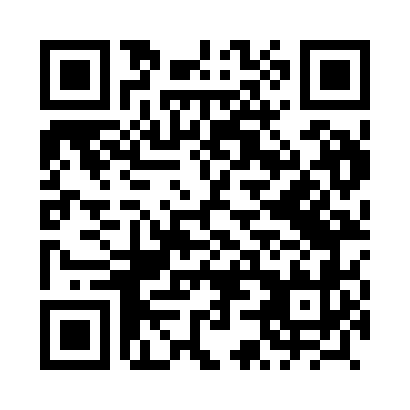 Prayer times for Ignacow, PolandMon 1 Apr 2024 - Tue 30 Apr 2024High Latitude Method: Angle Based RulePrayer Calculation Method: Muslim World LeagueAsar Calculation Method: HanafiPrayer times provided by https://www.salahtimes.comDateDayFajrSunriseDhuhrAsrMaghribIsha1Mon4:116:1012:405:077:109:022Tue4:086:0812:395:087:129:053Wed4:056:0612:395:097:139:074Thu4:026:0312:395:107:159:095Fri3:596:0112:385:117:179:116Sat3:565:5912:385:137:199:147Sun3:535:5712:385:147:209:168Mon3:505:5412:385:157:229:189Tue3:475:5212:375:167:249:2110Wed3:445:5012:375:177:259:2311Thu3:415:4812:375:197:279:2612Fri3:385:4512:375:207:299:2813Sat3:355:4312:365:217:309:3114Sun3:325:4112:365:227:329:3315Mon3:295:3912:365:237:349:3616Tue3:265:3712:365:247:359:3817Wed3:225:3512:355:257:379:4118Thu3:195:3212:355:277:399:4319Fri3:165:3012:355:287:419:4620Sat3:135:2812:355:297:429:4921Sun3:095:2612:355:307:449:5222Mon3:065:2412:345:317:469:5423Tue3:035:2212:345:327:479:5724Wed2:595:2012:345:337:4910:0025Thu2:565:1812:345:347:5110:0326Fri2:525:1612:345:357:5210:0627Sat2:495:1412:335:367:5410:0928Sun2:455:1212:335:377:5610:1229Mon2:425:1012:335:387:5710:1530Tue2:385:0812:335:397:5910:18